AKTIVNOST:  Razvrstavanje predmeta po osobini (meko-tvrdo)OPIS AKTIVNOSTI: 	Prisjetite se osobina  „meko-tvrdo“ i ponovite ih na sljedeći način: uzmite tri kutije. U jednu kutiju pomiješajte različite igračke i stvari, drugu kutiju označite slovima/bojom/znakom MEKANO, a  treću TVRDO. Neka učenica razvrstava igračke ili stvari prema zadanim osobinama. Postupak možete ponoviti nekoliko puta. 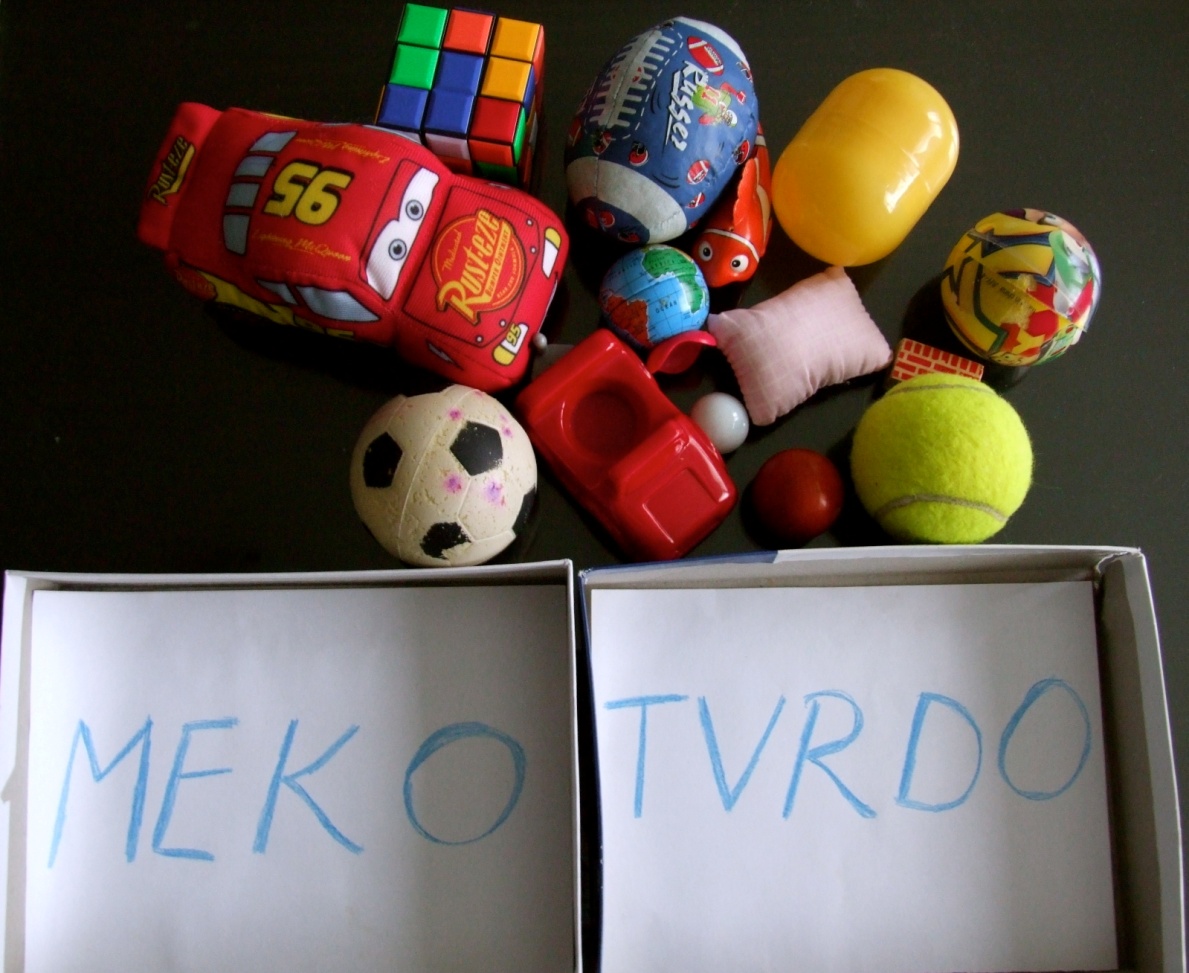 